Stankov OleksandrExperience:Documents and further information:FRAMO Marflex, disch.and load Palm oil stearin.gasoil.gasoline other
Certificates: PUMPMANPosition applied for: PumpmanDate of birth: 05.02.1980 (age: 37)Citizenship: UkraineResidence permit in Ukraine: YesCountry of residence: UkraineCity of residence: IzmailPermanent address: Fanagoriyskaya str., 11/22Contact Tel. No: +38 (099) 420-40-25E-Mail: sashastankov@mail.ruSkype: Stankov103U.S. visa: Yes. Expiration date 30.10.2027E.U. visa: Yes. Expiration date 06.06.2018Ukrainian biometric international passport: Not specifiedDate available from: 05.02.2018English knowledge: ModerateMinimum salary: 2500 $ per monthPositionFrom / ToVessel nameVessel typeDWTMEBHPFlagShipownerCrewingPumpman27.03.2016-29.08.2016BorchaliChemical Tanker15000-MaltaPalmaliGaleonPumpman02.06.2015-21.10.2015BorchaliOil Chemical Tanker15000B&W5999MaltaPalmali&mdash;Pumpman25.12.2014-18.05.2015KhankendyOil Chemical Tanker15000B&W5999MaltaPalmali&mdash;Pumpman01.05.2014-09.10.2014BorchaliOil Chemical Tanker15000B&W5999MaltaPalmali&mdash;Pumpman14.11.2013-12.04.2014NiagaraOil Chemical Tanker2000B&W2499CIAzovbunker&mdash;Pumpman16.05.2008-02.06.2012Jenny.Tanker Product25002000-MoldovaTriton&mdash;Pumpman16.05.2008-02.06.2012Ingul.Oil Product Tanker30002500-MoldovaTriton&mdash;Pumpman00.00.0000-00.00.0000-&mdash;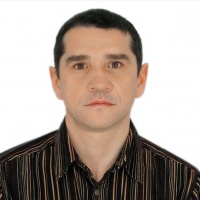 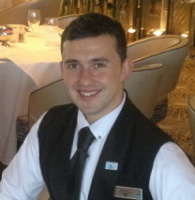 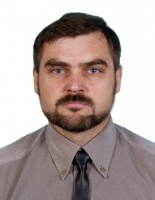 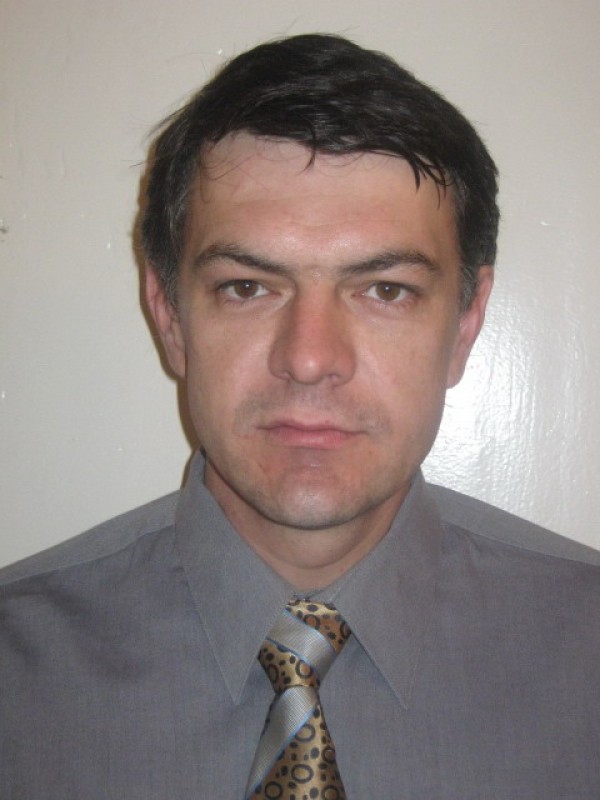 